Проверочный тест по теме: «Безработица».1. Запишите слово, пропущенное в схеме: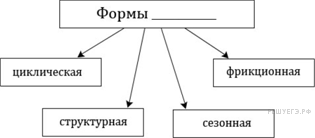 2. Ниже приведен ряд терминов. Все они, за исключением двух, относятся к понятию «безработица».1) рынок труда                   3) фондовая биржа                        5) пособие2) занятость                        4) трудовые ресурсы                     6) коммерческий банкНайдите два термина, «выпадающих» из общего ряда, и запишите в ответ цифры, под которыми они указаны.3. Ниже приведён ряд терминов. Все они, за исключением двух, характеризуют рынок труда.1) безработица                        3) прожиточный минимум                     5) занятость2) квалификация                    4) валюта                                                  6) бюджетНайдите два термина, «выпадающих» из общего ряда, и запишите в ответ цифры, под которыми они указаны.4. Ниже приведён ряд терминов. Все они, за исключением двух, относятся к понятию «безработица».1) рынок труда                           3) занятость                                      5) Центробанк2) акция                                      4) трудовые ресурсы                       6) пособиеНайдите два термина, «выпадающих» из общего ряда, и запишите в ответ цифры, под которыми они указаны.5. Выберите верные суждения о безработице и запишите цифры, под которыми они указаны.1) Безработицей называют социально-экономическое явление, при котором часть трудоспособного населения, желающего трудиться, не может найти себе работу.2) Сезонная безработица характерна для периода экономического кризиса и является следствием спада производства.3) Массовая безработица приводит к снижению уровня жизни части населения.4) Невозможность трудоустройства из-за различий в структуре спроса и предложения рабочей силы разной квалификации порождает циклическую безработицу.5) Неосведомлённость безработных о подходящих им вакансиях может быть причиной фрикционной безработицы.6. Выберите верные суждения о безработице и запишите номера, под которыми они указаны.1) Безработицей называют преобладание спроса на рабочую силу над её предложением.2) По характеру причин безработица делится на галопирующую, фрикционную и циклическую.3) Структурная безработица связана с изменением спроса на труд в отдельных отраслях и регионах вследствие научно-технического прогресса.4) Естественным называют средний уровень безработицы, вокруг которого на протяжении многих лет колеблется занятость населения.5) Циклическая безработица возникает в период экономического подъёма.7. Установите соответствие между характеристиками и видами безработицы: к каждой позиции, данной B первом столбце, подберите соответствующую позицию из второго столбца.Запишите в ответ цифры, расположив их в порядке, соответствующем буквам: 8. Найдите в приведенном ниже списке примеры, иллюстрирующие проявление фрикционной безработицы на рынке труда. Ответ запишите цифрами без пробелов.1) Гражданка М., квалифицированный экономист, два года не работала, ухаживая за больной матерью, приступив к поискам работы, не смогла найти место по специальности, отказавшись пойти на работу курьером.2) В связи с длительной рецессией, предприятие вынуждено было сократить около трети своего персонала, а часть сотрудников отпустить в бессрочный отпуск без сохранения содержания.3) В связи с запретом на игорный бизнес, закрылись все городские казино и их персонал потерял работу, бывшим крупье необходимо перекввалифицироваться.4) Врач-педиатр переехал по семейным обстоятельствам в другой город, пока он не смог найти работу по специальности и получает пособие по безработице.5) В связи с экономическим спадом в стране потеряли рабочие места многие банковские и конторские служащие, «офисный планктон»6) Бывший банковский юрист, имеющий опыт работы, ищет работу по своему профилю, предложенные ему вакансии его не устроили из-за слишком низкого жалования.9. Установите соответствие между характеристиками безработицы и её основными видами: к каждой позиции, данной в первом столбце, подберите соответствующую позицию из второго столбца.10. Установите соответствие между примерами и типами безработицы: к каждой позиции, данной в первом столбце, подберите соответствующую позицию из второго столбца.11. Найдите в приведенном списке виды безработицы. Запишите цифры, под которыми они указаны.1) естественная                       3) производственная                        5) структурная2) фрикционная                      4) циклическая12. Граждане страны Z обычно долго ищут работу по специальности, не соглашаясь ни на какую другую. Государственная служба занятости предлагает различные варианты переобучения с последующим трудоустройством, однако эта услуга мало востребована. Выберите в приведённом ниже списке характеристики безработицы в стране Z и запишите цифры, под которыми они указаны.1) сезонная                  3) фрикционная                    5) циклическая2) скрытая                   4) добровольная                   6) открытая13. В стране А во время экономического кризиса многие граждане потеряли работу. Длительное время не могут её найти и перебиваются временными, случайными заработками. Выберите из приведённого ниже списка характеристики безработицы в стране А и запишите цифры, под которыми они указаны.1) открытая                   3) циклическая                    5) застойная2) сезонная                   4) структурная                     6) фрикционная14. Надежде 40 лет, она — домохозяйка. Женщина поддерживает порядок в доме, заботится о муже, работающем на крупном предприятии. К каким категориям населения можно отнести Надежду? Выберите из предложенного списка нужные позиции и запишите цифры в порядке возрастания, под которыми они указаны.1) трудоспособные                                                              4) отчаявшиеся найти работу2) частично занятые                                                            5) временно безработные3) не включаемые в численность рабочей силы              6) занятые15. У Надежды сын-дошкольник, и она по согласованию с руководством предприятия занята на производстве неполный рабочий день. Какие еще категории, помимо частично занятых, включаются в численность рабочей силы страны? Запишите цифры в порядке возрастания, под которыми указаны такие категории.1) домохозяйки                                                   4) отбывающие срок заключения в тюрьмах2) работающие по гибкому графику                5) студенты дневных отделений вузов3) не имеющие работы, но активно ее ищущие          6) находящиеся в очередном отпуске16. В государстве 2 довольно высокий уровень безработицы. Какие категории населения могут быть отнесены к фрикционным безработным? Запишите цифры, под которыми они указаны.1) уволившиеся по собственному желанию2) нашедшие работу, но не приступившие к ней3) уволенные в связи с падением спроса на их услуги4) вновь появившиеся на рынке труда и имеющие требуемую квалификацию5) уволенные в условиях общего спада производства в стране6) занятые неполный рабочий день17. Предприниматель решил по ‚обстоятельствам личного характера, не связанным с экономической ситуацией в городе, регионе, стране, закрыть принадлежащую ему швейную фабрику. В результате 250 человек остались без работы. Городская служба занятости предлагала им различные варианты переобучения с последующим трудоустройством, но никто не согласился. Работники продолжают поиск работы по своей специальности. Найдите в приведённом списке характеристики безработицы данного типа и запишите цифры, под которыми они указаны.1) сезонная                        3) фрикционная                      5) открытая2) скрытая                         4) циклическая                       6) прогрессивная18. В стране Z сократились потребление и экспорт угля, большинство шахт закрылось, десятки тысяч шахтёров потеряли работу. Выберите из приведённого ниже списка характеристики возникшей безработицы и запишите цифры, под которыми они указаны.1) скрытая безработица                                        4) добровольная безработица2) фрикционная безработица                              5) структурная безработица3) сезонная безработица                                      6) массовая безработица19. Прочитайте текст, в котором пропущен ряд слов (словосочетаний). Выберите из предлагаемого списка слова (словосочетания), которые необходимо вставить на место пропусков.«Безработица представляет собой ___________ (А) явление, которое наступает в случае превышения ___________ (Б) трудовых услуг над спросом и проявляется в том, что часть трудоспособных граждан не занята в производстве товаров и услуг. На характер современной безработицы существенное влияние оказывают уровень ___________ (В), освоение новых территорий, появление новых видов деятельности, усиление внешнеэкономической конкуренции. ___________ (Г) не означает абсолютного отсутствия безработицы. Ей соответствует ___________ (Д) безрабо тицы, который связан с поиском наиболее подходящих рабочих мест, обучением новым специальностям, ___________ (Е) изменениями спроса и др. Естественная безработица не является постоянной величиной. Она зависит от уровня развития экономики страны: Государство должно следить, чтобы фактический уровень безработицы не превышал естественный».Слова в списке даны в именительном падеже. Каждое слово (словосочетание) может быть использовано только один раз.1) сезонный                               4) научно-технический прогресс   7) естественный уровень 2) социально-экономический  5) спрос                                            8) полная занятость3) общество                               6) предложение                               9) производственный20. Назовите и проиллюстрируйте примерами любые три вида безработицы (сначала назовите вид безработицы, а затем приведите соответствующий пример).Ответы на проверочный тест по теме: «Безработица».20. В правильном ответе должны быть названы и проиллюстрированы примерами виды безработицы, допустим:1) фрикционная/сезонная безработица (например, студент по окончании вуза ищет работу / большинство трудоспособного населения курортных городов после окончания туристического сезона не может найти работу);2) циклическая безработица (например, в связи с экономическим кризисом сократилось производство в большинстве областей экономики, было сокращено значительное число работников);3) структурная безработица (например, в связи с сокращением спроса на уголь было закрыто много шахт, уволены их работники).Могут быть приведены другие примерыИТОГО 37 балловПРИМЕРЫВИДЫ БЕЗРАБОТИЦЫА) выпускники творческих вузов долго ищут работу по специальности, не соглашаясь ни на какую другуюБ) в связи с экономическим кризисом фирмы сократили численность персоналаВ) в связи с изменением спроса на энергоресурсы многие шахты закрылись, а шахтёры остались без работыГ) полгода жители городка на морском побережье обслуживают туристов, а в остальное время большинство из них не могут найти себе работуД) в службе занятости безработные отказываются от рабочих вакансий и просят подобрать работу менеджеров1) сезонная2) структурная3) фрикционная4) циклическаяХАРАКТЕРИСТИКА БЕЗРАБОТИЦЫВИД БЕЗРАБОТИЦЫА) возникает в результате экономического спадаБ) связана с затратами времени на поиск новой работыВ) возникает в связи с уменьшением валового национального продукта и высвобождением части рабочей силыГ) возникает в связи с изменением спроса на труд в отдельных отраслях или территорияхД) связана с масштабной перестройкой экономики, изменениями в спросе на потребительские товары и в технологии производства1) структурная2) фрикционная3) циклическаяПРИМЕРТИП БЕЗРАБОТИЦЫА) Выпускник ВУЗа не может найти работу по специальности.Б) Менеджер решил найти более высокооплачиваемую работу, после увольнения с прежней находится в поиске выгодного предложения.В) Сотрудники парка аттракционов в приморском городе вынуждены искать источники дополнительного дохода в холодное время года.Г) Строители дачных домиков не могут найти работу в зимний период.Д) Секретарь-референт уволилась, чтобы пройти курсы переквалификации и найти работу специалиста.1) фрикционная2) сезонная№ п/пОтвет1безработицы236|63346|64425|525135634734213814693231110112211124512346131351413|3115236161241735185619264871